Паспортмуниципальной программы «Профилактика правонарушений в Ленском районе»Паспорт ведомственного проекта "Повышение эффективности работы в сфере профилактики правонарушений" Раздел 1. Характеристика текущего состоянияГосударство признает детство важным этапом в жизни человека и исходит из принципов приоритетности подготовки детей к полноценной жизнедеятельности в обществе.         В программе определены основные направления социальной политики муниципального образования «Ленский район» в области профилактики безнадзорности и правонарушений несовершеннолетних, охраны прав и защиты интересов детей и комплексная система профилактических мер обеспечения социальных и правовых гарантий для детского населения всех категорий.          В Ленском районе проживает 32 123 человек, в том числе несовершеннолетних детей 8 тысяч 151, из них:- от 0 до 14 лет – 6 тыс. 830;- от 14 до 18 лет – 1 тыс. 321.  где 0,3 % составляют подростки, внесенные в списочный реестр районной (межведомственной) комиссии по делам несовершеннолетних и защите их прав муниципального образования «Ленский район». 	По состоянию на 1 января 2023 года количество таких несовершеннолетних составило 43 человека. 	От уровня воспитания, обучения, физического и духовного развития, гражданского становления детского населения определяется будущее района.Несмотря на предпринимаемые меры, согласно ежегодным статистическим показателям, численность детей, находящихся в трудной жизненной ситуации, в районе в последние годы остается на постоянном уровне. Этому способствует социальная нестабильность и безработица в поселениях района, рост алкоголизма, размывание нравственных устоев общества. В системе здравоохранения и социальной защиты населения, с целью профилактики безнадзорности и правонарушений несовершеннолетних в Ленском районе функционируют учреждения, оказывающее социальные услуги, позволяющие оказывать профилактическую и реабилитационную помощь законным представителям, подросткам с аутоагресивным поведением, детям, находящимся в трудной жизненной ситуации, социально опасном положении:- ГКУ РС (Я) «Ленский социально-реабилитационный центр для несовершеннолетних»;- психонаркологическое отделение ГБУ РС (Я) «Ленская центральная районная больница». Приоритетным направлением деятельности социально – реабилитационного центра для несовершеннолетних является сохранение родной семьи для детей и подростков, а в случаях, когда это невозможно - оказание содействия органам опеки и попечительства в устройстве этих детей в замещающие семьи. В течение последних трех лет в социально – реабилитационном центре для несовершеннолетних получили помощь дети и подростки, нуждающиеся в социальной реабилитации:        Из них поступивших в социально – реабилитационный центр для несовершеннолетних по акту ПДН ОУУПиПДН ОМВД России по Ленскому району, как находящихся в социально опасном положении:       В настоящее время в сфере профилактики безнадзорности                                           и правонарушений несовершеннолетних существуют ряд проблем:  1) До настоящего времени не создан психолого-педагогический медико-социальный центр, с целью комплексного подхода к социально- психологическому сопровождению семьи и ребенка. 2) Несвоевременное получение социально-психологической реабилитации. Данная проблема затрагивает интересы детей, проживающих в отдаленных муниципальных образованиях района, в связи с чем требуются дополнительные затраты, необходимые для перевозки детей к месту реабилитации. За 2022 г. 7 несовершеннолетних детей из поселений района были направлены в социально – реабилитационный центр для несовершеннолетних. Также в течение трех последних лет увеличилось количество детей, нуждающихся в психологической помощи и обратившихся в социально-реабилитационный центр:3)   Отмечается значительный рост алкоголизма и алкогольных психозов среди женского населения, причем средний возраст женщин 25-39 лет, имеющих 2-4 детей. Количество лиц, состоящих на учете врача-нарколога:В 2022 г. первичный курс лечения от алкогольной зависимости по направлению комиссии в психонаркологическом отделении Ленской ЦРБ прошли 7 женщин, которые после первичного обследования в г. Ленске были направлены в Кангаласский реабилитационный центр для дальнейшего лечения и реабилитации По состоянию на 01.01.2019 г. на учете врача-нарколога ГБУ РС(Я) «Ленская ЦРБ» состояло 7 подростков, злоупотребляющих алкоголем, и 1 по токсикомании. На 01.01.2023 г. на учете врача-нарколога ГБУ РС(Я) «Ленская ЦРБ» состоит 1 несовершеннолетний, но при этом настораживает тот факт, что идет рост по привлечению законных представителей по ст, 20.22 КоАП РФ за то, что их дети употребляют спиртные напитки.4) Рост дезадаптированных и асоциальных семей: продолжающийся экономический кризис, нравственные потрясения в обществе обусловили развитие следующих тенденций:- Снижение воспитательного потенциала семьи. Из года в год увеличивается число родителей, не исполняющих должным образом свои обязанности по содержанию, воспитанию и обучению детей.         Вызывает особую обеспокоенность рост социального сиротства, когда дети по разным причинам оказываются лишенными родительского попечения при живых родителях. Анализ криминогенной обстановки также свидетельствует о том, что в сложных современных условиях серьезно стоит проблема социальной дезадаптации подростков. Благодаря принятым мерам идет снижение совершенных преступлений подростками, попадающими под уголовную ответственность:       Но настораживает то, что идет рост совершенных правонарушений среди несовершеннолетних, которые не достигли возраста уголовной ответственности:Для оказания помощи детям, находящимся в трудной жизненной ситуации в течение нескольких последних лет по линии комиссии организовано обучение выпускников 9-х классов С(К)ОШИ 8 вида, выпускников школ района из малообеспеченных семей. Так, в 2022 году получили образование 33 человека (4 – продавца, 12 - поваров, 17 - автослесарей), сумма финансирования составила 660 824 рубля.  В 2023 году работа в этом направлении будет продолжена.        Важнейшим фактором профилактики безнадзорности и правонарушений несовершеннолетних является организация системной межведомственной работы всех служб системы профилактики, что способствует формированию у несовершеннолетних законопослушного поведения, мотивации к получению ими образования, к ведению здорового образа жизни.        На успешное выполнение программы и достижение поставленных целей могут повлиять следующие внешние факторы и риски:В условиях постоянного нарастания кризисных явлений не только обостряется социально-демографическая ситуация в стране, но идет фактическое разрушение института семьи. Семья перестает выполнять свои основные функции по обеспечению рождения и воспитания детей; идет утрата нравственных ценностей в этой сфере. Значительные нарушения в функционировании семьи объективно ведут к разрушительным процессам в детской среде в виде социально-психологической дезадаптации, безнадзорности, социального сиротства. Резкое ухудшение психологического климата в семьях безработных, отчуждение родителей от обязанностей по воспитанию детей, пьянство, конфликтность, жестокость (в том числе в отношении собственных детей, совершающих в результате побеги из дома и, в свою очередь, переходящих на преступный путь), вынужденный поиск несовершеннолетними собственных источников дохода (нередко не только в целях элементарной физиологической выживаемости, но и содержания родителей), нередко приводящий их в криминальную среду.Вопросы работы с подростками, создание условий для их занятости, духовного совершенствования, укрепления физического и нравственного здоровья стоят в центре внимания муниципального образования "Ленский район".Комплексный подход всех служб системы профилактики обеспечивает в полной мере достаточный уровень эффективности проводимой работы с подростками, которая уже дает положительные результаты.В современных социально-экономических условиях развития района, республики важным фактором становится социальное воспитание, цель которого - развитие социальных, жизненных сил личности, способности к адаптации в любых условиях жизни. Составными компонентами социального воспитания являются семейное воспитание, воспитание в образовательных учреждениях, общественных детских и молодежных объединениях. Содержание воспитания должно быть ориентировано:1. На личность, ее интересы и потребности;2. На духовно-нравственное развитие личности;3. На укрепление воспитательного потенциала семьи.Раздел 2. Цель, задачи и мероприятия программы       Целью муниципальной программы является снижение уровня преступности и правонарушений посредством создания условий для повышения эффективности в сфере профилактики правонарушений несовершеннолетними.Задачей муниципальной программы является организация и проведение профилактических мероприятий по предупреждению правовых последствий совершения правонарушений, реабилитация несовершеннолетних и их законных представителей, попавших в трудную жизненную ситуацию и находящихся в конфликте с законом, а также защита законных прав и интересов несовершеннолетних. Реализация задачи идет через следующие мероприятия:	Мероприятие 1: «Организация и проведение профилактических мероприятий»:- содействие (проезд, проживание) в реабилитации и восстановлении социального статуса несовершеннолетних из семей СОП, "группы риска» в условиях ГКУ РС (Я) «Ленский социально-реабилитационный центр для несовершеннолетних» из отдаленных поселков;- содействие в проведении диагностики несовершеннолетних в случаях отклоняющего поведения (аутоагрессия, употребление ПАВ). Оказания вторичной психологической медико-педагогической помощи детям из семей, находящихся в социально опасном положении, "группы риска" на базе республиканских учреждений (оплата проезда для прохождения обследования и лечения в г. Якутске);- проведение мероприятий первичной и вторичной профилактики употребления алкогольной продукции, психоактивных веществ (законные представители и несовершеннолетние оплата проезда для прохождения обследования и лечения в г. Якутске); - организация и проведение летнего отдыха и оздоровления детей, состоящих на различных видах учета служб системы профилактики, а также находящихся в трудной жизненной ситуации;- обучение выпускников 9-х классов коррекционной школы, коррекционных классов общеобразовательных школ, 9-11-х классов общеобразовательных школ из малообеспеченных семей, находящихся в трудной жизненной ситуации, а также освободившихся из мест лишения, на базе ГПБОУ по РС(Я) «Ленский технологический техникум» по программе профессионального обучения по профессиям: «Слесарь по ремонту автомобилей 3 разряда», «Повар 2 (3) разряда», «Продавец,3 разряда»;- организация и проведение выездных заседаний комиссии в п. Витим, п. Пеледуй;- поощрение членов комиссии; - обслуживание автоматизированной информационной программы АИС «Семья и дети».	Мероприятие 2: «Информационное обеспечение профилактических мероприятий» (изготовление буклетов, листовок).	Мероприятие 3: «Организация профилактических мероприятий по пропаганде безопасности дорожного движения» (участие в республиканском профильном сборе юных инспекторов движения «Малая академия дорожных наук», оплата проезда до    г. Якутска и обратно команде, занявшей первое место в районных соревнованиях);Сведения о показателях (индикаторах) муниципальной программы и их значениях приведены в приложении № 1. Ресурсное обеспечение реализации муниципальной программы «Профилактика правонарушений в Ленском районе» приведено в приложении № 2. Ответственный исполнитель в течение 10 рабочих дней со дня утверждения программы (либо внесения изменений) обеспечивают ее регистрацию и внесение отчетных сведений по программе в ГАСУ. Начальник управления социального развития                                                                           Е.К. ФедороваМуниципальное образование«ЛЕНСКИЙ РАЙОН»Республики Саха (Якутия)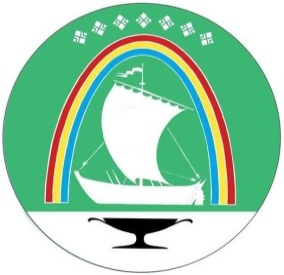 Саха Өрөспүүбүлүкэтин «ЛЕНСКЭЙ ОРОЙУОН» муниципальнайтэриллиитэПОСТАНОВЛЕНИЕ                  УУРААХг. Ленск                      Ленскэй к    от «17» _января_ 2024 года                             № __01-03-21/4___    от «17» _января_ 2024 года                             № __01-03-21/4___И.о. главы                                                                Е.Г. СаморцевПриложение к постановлению и.о. главы«__» ___________2024 г.№ __________________1. Основные положения1. Основные положения1. Основные положения1. Основные положения1. Основные положения1. Основные положения1. Основные положения1. Основные положения1. Основные положения1. Основные положенияНаименование муниципальной программыНаименование муниципальной программы«Профилактика правонарушений в Ленском районе»«Профилактика правонарушений в Ленском районе»«Профилактика правонарушений в Ленском районе»«Профилактика правонарушений в Ленском районе»«Профилактика правонарушений в Ленском районе»«Профилактика правонарушений в Ленском районе»«Профилактика правонарушений в Ленском районе»«Профилактика правонарушений в Ленском районе»Ответственный исполнитель программыОтветственный исполнитель программыАдминистрация муниципального образования «Ленский район»Администрация муниципального образования «Ленский район»Администрация муниципального образования «Ленский район»Администрация муниципального образования «Ленский район»Администрация муниципального образования «Ленский район»Администрация муниципального образования «Ленский район»Администрация муниципального образования «Ленский район»Администрация муниципального образования «Ленский район»Куратор муниципальной программыКуратор муниципальной программыЗаместитель главы по социальным вопросамЗаместитель главы по социальным вопросамЗаместитель главы по социальным вопросамЗаместитель главы по социальным вопросамЗаместитель главы по социальным вопросамЗаместитель главы по социальным вопросамЗаместитель главы по социальным вопросамЗаместитель главы по социальным вопросамСоисполнители программыСоисполнители программыУправление социального развития администрации муниципального образования «Ленский район»Управление социального развития администрации муниципального образования «Ленский район»Управление социального развития администрации муниципального образования «Ленский район»Управление социального развития администрации муниципального образования «Ленский район»Управление социального развития администрации муниципального образования «Ленский район»Управление социального развития администрации муниципального образования «Ленский район»Управление социального развития администрации муниципального образования «Ленский район»Управление социального развития администрации муниципального образования «Ленский район»Участники программыУчастники программыУправление социального развития администрации муниципального образования «Ленский район»Управление социального развития администрации муниципального образования «Ленский район»Управление социального развития администрации муниципального образования «Ленский район»Управление социального развития администрации муниципального образования «Ленский район»Управление социального развития администрации муниципального образования «Ленский район»Управление социального развития администрации муниципального образования «Ленский район»Управление социального развития администрации муниципального образования «Ленский район»Управление социального развития администрации муниципального образования «Ленский район»Иные участники программыИные участники программыслужбы системы профилактики:-ОМВД России по Ленскому району;- ГБУ РС(Я) «Ленская ЦРБ»;- МКУ РУО;- ГБПОУ РС(Я) «Ленский технологический техникум»;- филиал «Центр занятости населения Ленского района»;- ГКУ РС(Я) «Ленский социально-реабилитационный центр для несовершеннолетних»; - МКУ «КМСП»;- МБУК «ЦДиНТ» МО «Город Ленск»;- ГКУ РС(Я) «Ленское УСЗН и Т»; - МКУ ЛРУК;- Ленский МФ ФКУ УИИ УФСИН России по РС(Я);- МКУ КФКиС;- ООиП МО «Ленский район»службы системы профилактики:-ОМВД России по Ленскому району;- ГБУ РС(Я) «Ленская ЦРБ»;- МКУ РУО;- ГБПОУ РС(Я) «Ленский технологический техникум»;- филиал «Центр занятости населения Ленского района»;- ГКУ РС(Я) «Ленский социально-реабилитационный центр для несовершеннолетних»; - МКУ «КМСП»;- МБУК «ЦДиНТ» МО «Город Ленск»;- ГКУ РС(Я) «Ленское УСЗН и Т»; - МКУ ЛРУК;- Ленский МФ ФКУ УИИ УФСИН России по РС(Я);- МКУ КФКиС;- ООиП МО «Ленский район»службы системы профилактики:-ОМВД России по Ленскому району;- ГБУ РС(Я) «Ленская ЦРБ»;- МКУ РУО;- ГБПОУ РС(Я) «Ленский технологический техникум»;- филиал «Центр занятости населения Ленского района»;- ГКУ РС(Я) «Ленский социально-реабилитационный центр для несовершеннолетних»; - МКУ «КМСП»;- МБУК «ЦДиНТ» МО «Город Ленск»;- ГКУ РС(Я) «Ленское УСЗН и Т»; - МКУ ЛРУК;- Ленский МФ ФКУ УИИ УФСИН России по РС(Я);- МКУ КФКиС;- ООиП МО «Ленский район»службы системы профилактики:-ОМВД России по Ленскому району;- ГБУ РС(Я) «Ленская ЦРБ»;- МКУ РУО;- ГБПОУ РС(Я) «Ленский технологический техникум»;- филиал «Центр занятости населения Ленского района»;- ГКУ РС(Я) «Ленский социально-реабилитационный центр для несовершеннолетних»; - МКУ «КМСП»;- МБУК «ЦДиНТ» МО «Город Ленск»;- ГКУ РС(Я) «Ленское УСЗН и Т»; - МКУ ЛРУК;- Ленский МФ ФКУ УИИ УФСИН России по РС(Я);- МКУ КФКиС;- ООиП МО «Ленский район»службы системы профилактики:-ОМВД России по Ленскому району;- ГБУ РС(Я) «Ленская ЦРБ»;- МКУ РУО;- ГБПОУ РС(Я) «Ленский технологический техникум»;- филиал «Центр занятости населения Ленского района»;- ГКУ РС(Я) «Ленский социально-реабилитационный центр для несовершеннолетних»; - МКУ «КМСП»;- МБУК «ЦДиНТ» МО «Город Ленск»;- ГКУ РС(Я) «Ленское УСЗН и Т»; - МКУ ЛРУК;- Ленский МФ ФКУ УИИ УФСИН России по РС(Я);- МКУ КФКиС;- ООиП МО «Ленский район»службы системы профилактики:-ОМВД России по Ленскому району;- ГБУ РС(Я) «Ленская ЦРБ»;- МКУ РУО;- ГБПОУ РС(Я) «Ленский технологический техникум»;- филиал «Центр занятости населения Ленского района»;- ГКУ РС(Я) «Ленский социально-реабилитационный центр для несовершеннолетних»; - МКУ «КМСП»;- МБУК «ЦДиНТ» МО «Город Ленск»;- ГКУ РС(Я) «Ленское УСЗН и Т»; - МКУ ЛРУК;- Ленский МФ ФКУ УИИ УФСИН России по РС(Я);- МКУ КФКиС;- ООиП МО «Ленский район»службы системы профилактики:-ОМВД России по Ленскому району;- ГБУ РС(Я) «Ленская ЦРБ»;- МКУ РУО;- ГБПОУ РС(Я) «Ленский технологический техникум»;- филиал «Центр занятости населения Ленского района»;- ГКУ РС(Я) «Ленский социально-реабилитационный центр для несовершеннолетних»; - МКУ «КМСП»;- МБУК «ЦДиНТ» МО «Город Ленск»;- ГКУ РС(Я) «Ленское УСЗН и Т»; - МКУ ЛРУК;- Ленский МФ ФКУ УИИ УФСИН России по РС(Я);- МКУ КФКиС;- ООиП МО «Ленский район»службы системы профилактики:-ОМВД России по Ленскому району;- ГБУ РС(Я) «Ленская ЦРБ»;- МКУ РУО;- ГБПОУ РС(Я) «Ленский технологический техникум»;- филиал «Центр занятости населения Ленского района»;- ГКУ РС(Я) «Ленский социально-реабилитационный центр для несовершеннолетних»; - МКУ «КМСП»;- МБУК «ЦДиНТ» МО «Город Ленск»;- ГКУ РС(Я) «Ленское УСЗН и Т»; - МКУ ЛРУК;- Ленский МФ ФКУ УИИ УФСИН России по РС(Я);- МКУ КФКиС;- ООиП МО «Ленский район»Цели программыЦели программыСнижение уровня преступности и правонарушений посредством создания условий для повышения эффективности работы в сфере профилактики правонарушений несовершеннолетними.Снижение уровня преступности и правонарушений посредством создания условий для повышения эффективности работы в сфере профилактики правонарушений несовершеннолетними.Снижение уровня преступности и правонарушений посредством создания условий для повышения эффективности работы в сфере профилактики правонарушений несовершеннолетними.Снижение уровня преступности и правонарушений посредством создания условий для повышения эффективности работы в сфере профилактики правонарушений несовершеннолетними.Снижение уровня преступности и правонарушений посредством создания условий для повышения эффективности работы в сфере профилактики правонарушений несовершеннолетними.Снижение уровня преступности и правонарушений посредством создания условий для повышения эффективности работы в сфере профилактики правонарушений несовершеннолетними.Снижение уровня преступности и правонарушений посредством создания условий для повышения эффективности работы в сфере профилактики правонарушений несовершеннолетними.Снижение уровня преступности и правонарушений посредством создания условий для повышения эффективности работы в сфере профилактики правонарушений несовершеннолетними.Сроки реализациипрограммыСроки реализациипрограммы2024 – 2028 годы2024 – 2028 годы2024 – 2028 годы2024 – 2028 годы2024 – 2028 годы2024 – 2028 годы2024 – 2028 годы2024 – 2028 годы2. Основные показатели муниципальной программы2. Основные показатели муниципальной программы2. Основные показатели муниципальной программы2. Основные показатели муниципальной программы2. Основные показатели муниципальной программы2. Основные показатели муниципальной программы2. Основные показатели муниципальной программы2. Основные показатели муниципальной программы2. Основные показатели муниципальной программы2. Основные показатели муниципальной программыНаименование показателяНаименование показателяЕд.изм.Базовое значение показателя(2022 г.)Базовое значение показателя(2022 г.)Планируемое значение показателей Планируемое значение показателей Планируемое значение показателей Планируемое значение показателей Планируемое значение показателей Наименование показателяНаименование показателяЕд.изм.Базовое значение показателя(2022 г.)Базовое значение показателя(2022 г.)2024 год2025 год2026 год2027 год2028 год1123345678Доля детей, совершивших преступления, от количества несовершеннолетнего населения Ленского района в возрасте от 14 до 18 летДоля детей, совершивших преступления, от количества несовершеннолетнего населения Ленского района в возрасте от 14 до 18 лет%1%  (14:1321Х100%)1%  (14:1321Х100%)не более 2,5 %не более 2,5 %не более 2,5 %не более 2,5 %не более 2,5 %Доля детей, нуждающихся в прохождении реабилитации и восстановлении социального статуса и получивших ее, от общего количества нуждающихся в оказании такой поддержкиДоля детей, нуждающихся в прохождении реабилитации и восстановлении социального статуса и получивших ее, от общего количества нуждающихся в оказании такой поддержки%50 чел.-100% 50 чел.-100% 100%100%100%100%100%Доля детей, нуждающихся в оказании психологической помощи и в проведении диагностики несовершеннолетних в случаях отклоняющего поведения (аутоагрессивного, употребление ПАВ). Оказание вторичной ПМПП детям из семей (СОП, "группы риска") на базе республиканских учреждений" и получивших ее от общего количества нуждающихся в оказании такой поддержки Доля детей, нуждающихся в оказании психологической помощи и в проведении диагностики несовершеннолетних в случаях отклоняющего поведения (аутоагрессивного, употребление ПАВ). Оказание вторичной ПМПП детям из семей (СОП, "группы риска") на базе республиканских учреждений" и получивших ее от общего количества нуждающихся в оказании такой поддержки %24 чел.-100% 24 чел.-100% 100%100%100%100%100%Доля выпускников 9-х классов коррекционной школы, коррекционных классов общеобразовательных школ, 9-11-х классов общеобразовательных школ из малообеспеченных семей, находящихся в трудной жизненной ситуации, а также освободившихся из мест лишения свободы и СУВЗТ, не имеющих специальности и получивших первоначальное профессиональное образование от общего количества мест (квота)представленным учебным заведениемДоля выпускников 9-х классов коррекционной школы, коррекционных классов общеобразовательных школ, 9-11-х классов общеобразовательных школ из малообеспеченных семей, находящихся в трудной жизненной ситуации, а также освободившихся из мест лишения свободы и СУВЗТ, не имеющих специальности и получивших первоначальное профессиональное образование от общего количества мест (квота)представленным учебным заведением%33 чел.-138% 33 чел.-138% 100%100%100%100%100%Доля оздоровленных детей из семей, числящихся в списочном реестре комиссии, попадающих по возрасту для получения путевок в детские оздоровительные лагеря от общего числа выделенных путевок (квота)Доля оздоровленных детей из семей, числящихся в списочном реестре комиссии, попадающих по возрасту для получения путевок в детские оздоровительные лагеря от общего числа выделенных путевок (квота)%30 чел. - 125%30 чел. - 125%100%100%100%100%100%Доля законных представителей, добровольно прошедших мероприятия первичной и вторичной профилактики употребления алкогольной продукции от общего числа выявленныхДоля законных представителей, добровольно прошедших мероприятия первичной и вторичной профилактики употребления алкогольной продукции от общего числа выявленных%8 чел.- 100%8 чел.- 100%100%100%100%100%100%3. Структура муниципальной программы3. Структура муниципальной программы3. Структура муниципальной программы3. Структура муниципальной программы3. Структура муниципальной программы3. Структура муниципальной программы3. Структура муниципальной программы3. Структура муниципальной программы3. Структура муниципальной программы3. Структура муниципальной программыПеречень структурных элементовПеречень структурных элементовВедомственный проект: «Повышение эффективности работы в сфере профилактики правонарушений» Ведомственный проект: «Повышение эффективности работы в сфере профилактики правонарушений» Ведомственный проект: «Повышение эффективности работы в сфере профилактики правонарушений» Ведомственный проект: «Повышение эффективности работы в сфере профилактики правонарушений» Ведомственный проект: «Повышение эффективности работы в сфере профилактики правонарушений» Ведомственный проект: «Повышение эффективности работы в сфере профилактики правонарушений» Ведомственный проект: «Повышение эффективности работы в сфере профилактики правонарушений» Ведомственный проект: «Повышение эффективности работы в сфере профилактики правонарушений» № п/пЗадачи структурного элементаЗадачи структурного элементаЗадачи структурного элементаКраткое описание ожидаемых эффектов от реализации задачи структурного элементаКраткое описание ожидаемых эффектов от реализации задачи структурного элементаКраткое описание ожидаемых эффектов от реализации задачи структурного элементаСвязь с показателямиСвязь с показателямиСвязь с показателями12223334441Ведомственный проект: «Повышение эффективности работы в сфере профилактики правонарушений»Ведомственный проект: «Повышение эффективности работы в сфере профилактики правонарушений»Ведомственный проект: «Повышение эффективности работы в сфере профилактики правонарушений»Ведомственный проект: «Повышение эффективности работы в сфере профилактики правонарушений»Ведомственный проект: «Повышение эффективности работы в сфере профилактики правонарушений»Ведомственный проект: «Повышение эффективности работы в сфере профилактики правонарушений»Ведомственный проект: «Повышение эффективности работы в сфере профилактики правонарушений»Ведомственный проект: «Повышение эффективности работы в сфере профилактики правонарушений»Ведомственный проект: «Повышение эффективности работы в сфере профилактики правонарушений»1.1.Задача.  Организация и проведение профилактических мероприятий по предупреждению правовых последствий совершения правонарушений, реабилитация несовершеннолетних и их законных представителей, попавших в трудную жизненную ситуацию и находящихся в конфликте с законом, а также защита законных прав и интересов несовершеннолетних.Задача.  Организация и проведение профилактических мероприятий по предупреждению правовых последствий совершения правонарушений, реабилитация несовершеннолетних и их законных представителей, попавших в трудную жизненную ситуацию и находящихся в конфликте с законом, а также защита законных прав и интересов несовершеннолетних.Задача.  Организация и проведение профилактических мероприятий по предупреждению правовых последствий совершения правонарушений, реабилитация несовершеннолетних и их законных представителей, попавших в трудную жизненную ситуацию и находящихся в конфликте с законом, а также защита законных прав и интересов несовершеннолетних.- Уменьшение количества правонарушений и преступлений, совершаемых несовершеннолетними;- Оздоровление детей, состоящих на различных видах профилактического учета;- Оказание помощи в части получения начального профессионального образования выпускникам 9-х классов коррекционной школы, коррекционных классов общеобразовательных школ, 9-11-х классов общеобразовательных школ из малообеспеченных семей, находящихся в трудной жизненной ситуации, а также освободившихся из мест лишения свободы и СУВЗТ;- Оказание помощи законным представителям в прохождении лечения от алкогольной зависимости;- Оказание помощи детям, нуждающимся в прохождении реабилитации и восстановления социального статуса;- Оказание психологической помощи и в проведении диагностики несовершеннолетних в случаях отклоняющего поведения (аутоагрессивного, употребление ПАВ). Оказание вторичной ПМПП детям из семей (СОП, "группы риска") на базе республиканских учреждений";- Уменьшение количества правонарушений и преступлений, совершаемых несовершеннолетними;- Оздоровление детей, состоящих на различных видах профилактического учета;- Оказание помощи в части получения начального профессионального образования выпускникам 9-х классов коррекционной школы, коррекционных классов общеобразовательных школ, 9-11-х классов общеобразовательных школ из малообеспеченных семей, находящихся в трудной жизненной ситуации, а также освободившихся из мест лишения свободы и СУВЗТ;- Оказание помощи законным представителям в прохождении лечения от алкогольной зависимости;- Оказание помощи детям, нуждающимся в прохождении реабилитации и восстановления социального статуса;- Оказание психологической помощи и в проведении диагностики несовершеннолетних в случаях отклоняющего поведения (аутоагрессивного, употребление ПАВ). Оказание вторичной ПМПП детям из семей (СОП, "группы риска") на базе республиканских учреждений";- Уменьшение количества правонарушений и преступлений, совершаемых несовершеннолетними;- Оздоровление детей, состоящих на различных видах профилактического учета;- Оказание помощи в части получения начального профессионального образования выпускникам 9-х классов коррекционной школы, коррекционных классов общеобразовательных школ, 9-11-х классов общеобразовательных школ из малообеспеченных семей, находящихся в трудной жизненной ситуации, а также освободившихся из мест лишения свободы и СУВЗТ;- Оказание помощи законным представителям в прохождении лечения от алкогольной зависимости;- Оказание помощи детям, нуждающимся в прохождении реабилитации и восстановления социального статуса;- Оказание психологической помощи и в проведении диагностики несовершеннолетних в случаях отклоняющего поведения (аутоагрессивного, употребление ПАВ). Оказание вторичной ПМПП детям из семей (СОП, "группы риска") на базе республиканских учреждений";- Доля детей, совершивших преступления, от количества несовершеннолетнего населения Ленского района в возрасте от 14 до 18 лет;- Доля оздоровленных детей из семей, числящихся в списочном реестре комиссии, попадающих по возрасту для получения путевок в детские оздоровительные лагеря от общего числа выделенных путевок (квота);- Доля выпускников 9-х классов коррекционной школы, коррекционных классов общеобразовательных школ, 9-11-х классов общеобразовательных школ из малообеспеченных семей, находящихся в трудной жизненной ситуации, а также освободившихся из мест лишения свободы и СУВЗТ, не имеющих специальности и получивших первоначальное профессиональное образование от общего количества мест (квота)представленным учебным заведением;Доля законных представителей, добровольно прошедших мероприятия первичной и вторичной профилактики употребления алкогольной продукции от общего числа выявленных;- Доля детей, нуждающихся в прохождении реабилитации и восстановлении социального статуса и получивших ее, от общего количества нуждающихся в оказании такой поддержки;- Доля детей, нуждающихся в оказании психологической помощи и в проведении диагностики несовершеннолетних в случаях отклоняющего поведения (аутоагрессивного, употребление ПАВ). Оказание вторичной ПМПП детям из семей (СОП, "группы риска") на базе республиканских учреждений" и получивших ее от общего количества нуждающихся в оказании такой поддержки;- Доля детей, совершивших преступления, от количества несовершеннолетнего населения Ленского района в возрасте от 14 до 18 лет;- Доля оздоровленных детей из семей, числящихся в списочном реестре комиссии, попадающих по возрасту для получения путевок в детские оздоровительные лагеря от общего числа выделенных путевок (квота);- Доля выпускников 9-х классов коррекционной школы, коррекционных классов общеобразовательных школ, 9-11-х классов общеобразовательных школ из малообеспеченных семей, находящихся в трудной жизненной ситуации, а также освободившихся из мест лишения свободы и СУВЗТ, не имеющих специальности и получивших первоначальное профессиональное образование от общего количества мест (квота)представленным учебным заведением;Доля законных представителей, добровольно прошедших мероприятия первичной и вторичной профилактики употребления алкогольной продукции от общего числа выявленных;- Доля детей, нуждающихся в прохождении реабилитации и восстановлении социального статуса и получивших ее, от общего количества нуждающихся в оказании такой поддержки;- Доля детей, нуждающихся в оказании психологической помощи и в проведении диагностики несовершеннолетних в случаях отклоняющего поведения (аутоагрессивного, употребление ПАВ). Оказание вторичной ПМПП детям из семей (СОП, "группы риска") на базе республиканских учреждений" и получивших ее от общего количества нуждающихся в оказании такой поддержки;- Доля детей, совершивших преступления, от количества несовершеннолетнего населения Ленского района в возрасте от 14 до 18 лет;- Доля оздоровленных детей из семей, числящихся в списочном реестре комиссии, попадающих по возрасту для получения путевок в детские оздоровительные лагеря от общего числа выделенных путевок (квота);- Доля выпускников 9-х классов коррекционной школы, коррекционных классов общеобразовательных школ, 9-11-х классов общеобразовательных школ из малообеспеченных семей, находящихся в трудной жизненной ситуации, а также освободившихся из мест лишения свободы и СУВЗТ, не имеющих специальности и получивших первоначальное профессиональное образование от общего количества мест (квота)представленным учебным заведением;Доля законных представителей, добровольно прошедших мероприятия первичной и вторичной профилактики употребления алкогольной продукции от общего числа выявленных;- Доля детей, нуждающихся в прохождении реабилитации и восстановлении социального статуса и получивших ее, от общего количества нуждающихся в оказании такой поддержки;- Доля детей, нуждающихся в оказании психологической помощи и в проведении диагностики несовершеннолетних в случаях отклоняющего поведения (аутоагрессивного, употребление ПАВ). Оказание вторичной ПМПП детям из семей (СОП, "группы риска") на базе республиканских учреждений" и получивших ее от общего количества нуждающихся в оказании такой поддержки;4. Финансовое обеспечение муниципальной программы4. Финансовое обеспечение муниципальной программы4. Финансовое обеспечение муниципальной программы4. Финансовое обеспечение муниципальной программы4. Финансовое обеспечение муниципальной программы4. Финансовое обеспечение муниципальной программы4. Финансовое обеспечение муниципальной программы4. Финансовое обеспечение муниципальной программы4. Финансовое обеспечение муниципальной программы4. Финансовое обеспечение муниципальной программыОбъемы финансового обеспечения в целом на реализацию программы – 14 979 500,00 руб., в том числе:2024 г. – 2 995 900,00 руб.2025 г. – 2 995 900,00 руб.2026 г. –  2 995 900,00 руб.2027 г. – 2 995 900,00 руб.2028 г. – 2 995 900,00 руб.а) за счет средств федерального бюджета - 0 руб., в том числе по годам:2024 г. – 0 руб.2025 г. – 0 руб.2026 г. –  0 руб.2027 г. – 0 руб.2028 г. – 0 руб.б) за счет средств государственного бюджета РС(Я) - 0 руб., в том числе по годам:2024 г. – 0 руб.2025 г. – 0 руб.2026 г. –  0 руб.2027 г. – 0 руб.2028 г. – 0 руб.в) за счет средств бюджета МО «Ленский район» – 14 979 500,00 руб., в том числе по годам:2024 г. – 2 995 900,00 руб.2025 г. – 2 995 900,00 руб.2026 г. –  2 995 900,00 руб.2027 г. – 2 995 900,00 руб.2028 г. – 2 995 900,00 руб.Объемы финансового обеспечения в целом на реализацию программы – 14 979 500,00 руб., в том числе:2024 г. – 2 995 900,00 руб.2025 г. – 2 995 900,00 руб.2026 г. –  2 995 900,00 руб.2027 г. – 2 995 900,00 руб.2028 г. – 2 995 900,00 руб.а) за счет средств федерального бюджета - 0 руб., в том числе по годам:2024 г. – 0 руб.2025 г. – 0 руб.2026 г. –  0 руб.2027 г. – 0 руб.2028 г. – 0 руб.б) за счет средств государственного бюджета РС(Я) - 0 руб., в том числе по годам:2024 г. – 0 руб.2025 г. – 0 руб.2026 г. –  0 руб.2027 г. – 0 руб.2028 г. – 0 руб.в) за счет средств бюджета МО «Ленский район» – 14 979 500,00 руб., в том числе по годам:2024 г. – 2 995 900,00 руб.2025 г. – 2 995 900,00 руб.2026 г. –  2 995 900,00 руб.2027 г. – 2 995 900,00 руб.2028 г. – 2 995 900,00 руб.Объемы финансового обеспечения в целом на реализацию программы – 14 979 500,00 руб., в том числе:2024 г. – 2 995 900,00 руб.2025 г. – 2 995 900,00 руб.2026 г. –  2 995 900,00 руб.2027 г. – 2 995 900,00 руб.2028 г. – 2 995 900,00 руб.а) за счет средств федерального бюджета - 0 руб., в том числе по годам:2024 г. – 0 руб.2025 г. – 0 руб.2026 г. –  0 руб.2027 г. – 0 руб.2028 г. – 0 руб.б) за счет средств государственного бюджета РС(Я) - 0 руб., в том числе по годам:2024 г. – 0 руб.2025 г. – 0 руб.2026 г. –  0 руб.2027 г. – 0 руб.2028 г. – 0 руб.в) за счет средств бюджета МО «Ленский район» – 14 979 500,00 руб., в том числе по годам:2024 г. – 2 995 900,00 руб.2025 г. – 2 995 900,00 руб.2026 г. –  2 995 900,00 руб.2027 г. – 2 995 900,00 руб.2028 г. – 2 995 900,00 руб.Объемы финансового обеспечения в целом на реализацию программы – 14 979 500,00 руб., в том числе:2024 г. – 2 995 900,00 руб.2025 г. – 2 995 900,00 руб.2026 г. –  2 995 900,00 руб.2027 г. – 2 995 900,00 руб.2028 г. – 2 995 900,00 руб.а) за счет средств федерального бюджета - 0 руб., в том числе по годам:2024 г. – 0 руб.2025 г. – 0 руб.2026 г. –  0 руб.2027 г. – 0 руб.2028 г. – 0 руб.б) за счет средств государственного бюджета РС(Я) - 0 руб., в том числе по годам:2024 г. – 0 руб.2025 г. – 0 руб.2026 г. –  0 руб.2027 г. – 0 руб.2028 г. – 0 руб.в) за счет средств бюджета МО «Ленский район» – 14 979 500,00 руб., в том числе по годам:2024 г. – 2 995 900,00 руб.2025 г. – 2 995 900,00 руб.2026 г. –  2 995 900,00 руб.2027 г. – 2 995 900,00 руб.2028 г. – 2 995 900,00 руб.Объемы финансового обеспечения в целом на реализацию программы – 14 979 500,00 руб., в том числе:2024 г. – 2 995 900,00 руб.2025 г. – 2 995 900,00 руб.2026 г. –  2 995 900,00 руб.2027 г. – 2 995 900,00 руб.2028 г. – 2 995 900,00 руб.а) за счет средств федерального бюджета - 0 руб., в том числе по годам:2024 г. – 0 руб.2025 г. – 0 руб.2026 г. –  0 руб.2027 г. – 0 руб.2028 г. – 0 руб.б) за счет средств государственного бюджета РС(Я) - 0 руб., в том числе по годам:2024 г. – 0 руб.2025 г. – 0 руб.2026 г. –  0 руб.2027 г. – 0 руб.2028 г. – 0 руб.в) за счет средств бюджета МО «Ленский район» – 14 979 500,00 руб., в том числе по годам:2024 г. – 2 995 900,00 руб.2025 г. – 2 995 900,00 руб.2026 г. –  2 995 900,00 руб.2027 г. – 2 995 900,00 руб.2028 г. – 2 995 900,00 руб.Объемы финансового обеспечения в целом на реализацию программы – 14 979 500,00 руб., в том числе:2024 г. – 2 995 900,00 руб.2025 г. – 2 995 900,00 руб.2026 г. –  2 995 900,00 руб.2027 г. – 2 995 900,00 руб.2028 г. – 2 995 900,00 руб.а) за счет средств федерального бюджета - 0 руб., в том числе по годам:2024 г. – 0 руб.2025 г. – 0 руб.2026 г. –  0 руб.2027 г. – 0 руб.2028 г. – 0 руб.б) за счет средств государственного бюджета РС(Я) - 0 руб., в том числе по годам:2024 г. – 0 руб.2025 г. – 0 руб.2026 г. –  0 руб.2027 г. – 0 руб.2028 г. – 0 руб.в) за счет средств бюджета МО «Ленский район» – 14 979 500,00 руб., в том числе по годам:2024 г. – 2 995 900,00 руб.2025 г. – 2 995 900,00 руб.2026 г. –  2 995 900,00 руб.2027 г. – 2 995 900,00 руб.2028 г. – 2 995 900,00 руб.Объемы финансового обеспечения в целом на реализацию программы – 14 979 500,00 руб., в том числе:2024 г. – 2 995 900,00 руб.2025 г. – 2 995 900,00 руб.2026 г. –  2 995 900,00 руб.2027 г. – 2 995 900,00 руб.2028 г. – 2 995 900,00 руб.а) за счет средств федерального бюджета - 0 руб., в том числе по годам:2024 г. – 0 руб.2025 г. – 0 руб.2026 г. –  0 руб.2027 г. – 0 руб.2028 г. – 0 руб.б) за счет средств государственного бюджета РС(Я) - 0 руб., в том числе по годам:2024 г. – 0 руб.2025 г. – 0 руб.2026 г. –  0 руб.2027 г. – 0 руб.2028 г. – 0 руб.в) за счет средств бюджета МО «Ленский район» – 14 979 500,00 руб., в том числе по годам:2024 г. – 2 995 900,00 руб.2025 г. – 2 995 900,00 руб.2026 г. –  2 995 900,00 руб.2027 г. – 2 995 900,00 руб.2028 г. – 2 995 900,00 руб.Объемы финансового обеспечения в целом на реализацию программы – 14 979 500,00 руб., в том числе:2024 г. – 2 995 900,00 руб.2025 г. – 2 995 900,00 руб.2026 г. –  2 995 900,00 руб.2027 г. – 2 995 900,00 руб.2028 г. – 2 995 900,00 руб.а) за счет средств федерального бюджета - 0 руб., в том числе по годам:2024 г. – 0 руб.2025 г. – 0 руб.2026 г. –  0 руб.2027 г. – 0 руб.2028 г. – 0 руб.б) за счет средств государственного бюджета РС(Я) - 0 руб., в том числе по годам:2024 г. – 0 руб.2025 г. – 0 руб.2026 г. –  0 руб.2027 г. – 0 руб.2028 г. – 0 руб.в) за счет средств бюджета МО «Ленский район» – 14 979 500,00 руб., в том числе по годам:2024 г. – 2 995 900,00 руб.2025 г. – 2 995 900,00 руб.2026 г. –  2 995 900,00 руб.2027 г. – 2 995 900,00 руб.2028 г. – 2 995 900,00 руб.Влияние на достижение национальных целей развития РФВлияние на достижение национальных целей развития РФСохранение населения, здоровье и благополучие людей/Повышение ожидаемой продолжительности жизни до 78 летСохранение населения, здоровье и благополучие людей/Повышение ожидаемой продолжительности жизни до 78 летСохранение населения, здоровье и благополучие людей/Повышение ожидаемой продолжительности жизни до 78 летСохранение населения, здоровье и благополучие людей/Повышение ожидаемой продолжительности жизни до 78 летСохранение населения, здоровье и благополучие людей/Повышение ожидаемой продолжительности жизни до 78 летСохранение населения, здоровье и благополучие людей/Повышение ожидаемой продолжительности жизни до 78 летСохранение населения, здоровье и благополучие людей/Повышение ожидаемой продолжительности жизни до 78 летСохранение населения, здоровье и благополучие людей/Повышение ожидаемой продолжительности жизни до 78 лет1. Общие положения1. Общие положения1. Общие положения1. Общие положения1. Общие положения1. Общие положения1. Общие положения1. Общие положения1. Общие положенияОтветственный за выполнение структурного элементаОтветственный за выполнение структурного элементаУправление социального развития администрации муниципального образования «Ленский район»Управление социального развития администрации муниципального образования «Ленский район»Управление социального развития администрации муниципального образования «Ленский район»Управление социального развития администрации муниципального образования «Ленский район»Управление социального развития администрации муниципального образования «Ленский район»Управление социального развития администрации муниципального образования «Ленский район»Управление социального развития администрации муниципального образования «Ленский район»Связь с муниципальной программойСвязь с муниципальной программойМуниципальная программа «Профилактика правонарушений в Ленском районе»Муниципальная программа «Профилактика правонарушений в Ленском районе»Муниципальная программа «Профилактика правонарушений в Ленском районе»Муниципальная программа «Профилактика правонарушений в Ленском районе»Муниципальная программа «Профилактика правонарушений в Ленском районе»Муниципальная программа «Профилактика правонарушений в Ленском районе»Муниципальная программа «Профилактика правонарушений в Ленском районе»2. Показатели реализации структурного элемента2. Показатели реализации структурного элемента2. Показатели реализации структурного элемента2. Показатели реализации структурного элемента2. Показатели реализации структурного элемента2. Показатели реализации структурного элемента2. Показатели реализации структурного элемента2. Показатели реализации структурного элемента2. Показатели реализации структурного элементаНаименование показателяЕд.изм.Ед.изм.Базовое значение показателя(2022 г.)Планируемое значение показателей Планируемое значение показателей Планируемое значение показателей Планируемое значение показателей Планируемое значение показателей Наименование показателяЕд.изм.Ед.изм.Базовое значение показателя(2022 г.)2024 год2025 год2026 год2027 год2028 год122345678Доля детей, совершивших преступления, от количества несовершеннолетнего населения Ленского района в возрасте от 14 до 18 лет%%1%  (14:1321Х100%)не более 2,5 %не более 2,5 %не более 2,5 %не более 2,5 %не более 2,5 %Доля детей, нуждающихся в прохождении реабилитации и восстановлении социального статуса и получивших ее, от общего количества нуждающихся в оказании такой поддержки%%50 чел.-100% 100%100%100%100%100%Доля детей, нуждающихся в оказании психологической помощи и в проведении диагностики несовершеннолетних в случаях отклоняющего поведения (аутоагрессивного, употребление ПАВ). Оказание вторичной ПМПП детям из семей (СОП, "группы риска") на базе республиканских учреждений" и получивших ее от общего количества нуждающихся в оказании такой поддержки %%24 чел.-100% 100%100%100%100%100%Доля выпускников 9-х классов коррекционной школы, коррекционных классов общеобразовательных школ, 9-11-х классов общеобразовательных школ из малообеспеченных семей, находящихся в трудной жизненной ситуации, а также освободившихся из мест лишения свободы и СУВЗТ, не имеющих специальности и получивших первоначальное профессиональное образование от общего количества мест (квота)представленным учебным заведением%%33 чел.-138% 100%100%100%100%100%Доля оздоровленных детей из семей, числящихся в списочном реестре комиссии, попадающих по возрасту для получения путевок в детские оздоровительные лагеря от общего числа выделенных путевок (квота)%%30 чел. - 125%100%100%100%100%100%Доля законных представителей, добровольно прошедших мероприятия первичной и вторичной профилактики употребления алкогольной продукции от общего числа выявленных%%8 чел.- 100%100%100%100%100%100%3. Финансовое обеспечение ведомственного проекта3. Финансовое обеспечение ведомственного проекта3. Финансовое обеспечение ведомственного проекта3. Финансовое обеспечение ведомственного проекта3. Финансовое обеспечение ведомственного проекта3. Финансовое обеспечение ведомственного проекта3. Финансовое обеспечение ведомственного проекта3. Финансовое обеспечение ведомственного проекта3. Финансовое обеспечение ведомственного проектаОбъемы финансового обеспечения в целом на реализацию программы – 14 979 500,00 руб., в том числе:2024 г. – 2 995 900,00 руб.2025 г. – 2 995 900,00 руб.2026 г. –  2 995 900,00 руб.2027 г. – 2 995 900,00 руб.2028 г. – 2 995 900,00 руб.а) за счет средств федерального бюджета - 0 руб., в том числе по годам:2024 г. – 0 руб.2025 г. – 0 руб.2026 г. –  0 руб.2027 г. – 0 руб.2028 г. – 0 руб.б) за счет средств государственного бюджета РС(Я) - 0 руб., в том числе по годам:2024 г. – 0 руб.2025 г. – 0 руб.2026 г. –  0 руб.2027 г. – 0 руб.2028 г. – 0 руб.в) за счет средств бюджета МО «Ленский район» – 14 979 500,00 руб., в том числе по годам:2024 г. – 2 995 900,00 руб.2025 г. – 2 995 900,00 руб.2026 г. –  2 995 900,00 руб.2027 г. – 2 995 900,00 руб.2028 г. – 2 995 900,00 руб.Объемы финансового обеспечения в целом на реализацию программы – 14 979 500,00 руб., в том числе:2024 г. – 2 995 900,00 руб.2025 г. – 2 995 900,00 руб.2026 г. –  2 995 900,00 руб.2027 г. – 2 995 900,00 руб.2028 г. – 2 995 900,00 руб.а) за счет средств федерального бюджета - 0 руб., в том числе по годам:2024 г. – 0 руб.2025 г. – 0 руб.2026 г. –  0 руб.2027 г. – 0 руб.2028 г. – 0 руб.б) за счет средств государственного бюджета РС(Я) - 0 руб., в том числе по годам:2024 г. – 0 руб.2025 г. – 0 руб.2026 г. –  0 руб.2027 г. – 0 руб.2028 г. – 0 руб.в) за счет средств бюджета МО «Ленский район» – 14 979 500,00 руб., в том числе по годам:2024 г. – 2 995 900,00 руб.2025 г. – 2 995 900,00 руб.2026 г. –  2 995 900,00 руб.2027 г. – 2 995 900,00 руб.2028 г. – 2 995 900,00 руб.Объемы финансового обеспечения в целом на реализацию программы – 14 979 500,00 руб., в том числе:2024 г. – 2 995 900,00 руб.2025 г. – 2 995 900,00 руб.2026 г. –  2 995 900,00 руб.2027 г. – 2 995 900,00 руб.2028 г. – 2 995 900,00 руб.а) за счет средств федерального бюджета - 0 руб., в том числе по годам:2024 г. – 0 руб.2025 г. – 0 руб.2026 г. –  0 руб.2027 г. – 0 руб.2028 г. – 0 руб.б) за счет средств государственного бюджета РС(Я) - 0 руб., в том числе по годам:2024 г. – 0 руб.2025 г. – 0 руб.2026 г. –  0 руб.2027 г. – 0 руб.2028 г. – 0 руб.в) за счет средств бюджета МО «Ленский район» – 14 979 500,00 руб., в том числе по годам:2024 г. – 2 995 900,00 руб.2025 г. – 2 995 900,00 руб.2026 г. –  2 995 900,00 руб.2027 г. – 2 995 900,00 руб.2028 г. – 2 995 900,00 руб.Объемы финансового обеспечения в целом на реализацию программы – 14 979 500,00 руб., в том числе:2024 г. – 2 995 900,00 руб.2025 г. – 2 995 900,00 руб.2026 г. –  2 995 900,00 руб.2027 г. – 2 995 900,00 руб.2028 г. – 2 995 900,00 руб.а) за счет средств федерального бюджета - 0 руб., в том числе по годам:2024 г. – 0 руб.2025 г. – 0 руб.2026 г. –  0 руб.2027 г. – 0 руб.2028 г. – 0 руб.б) за счет средств государственного бюджета РС(Я) - 0 руб., в том числе по годам:2024 г. – 0 руб.2025 г. – 0 руб.2026 г. –  0 руб.2027 г. – 0 руб.2028 г. – 0 руб.в) за счет средств бюджета МО «Ленский район» – 14 979 500,00 руб., в том числе по годам:2024 г. – 2 995 900,00 руб.2025 г. – 2 995 900,00 руб.2026 г. –  2 995 900,00 руб.2027 г. – 2 995 900,00 руб.2028 г. – 2 995 900,00 руб.Объемы финансового обеспечения в целом на реализацию программы – 14 979 500,00 руб., в том числе:2024 г. – 2 995 900,00 руб.2025 г. – 2 995 900,00 руб.2026 г. –  2 995 900,00 руб.2027 г. – 2 995 900,00 руб.2028 г. – 2 995 900,00 руб.а) за счет средств федерального бюджета - 0 руб., в том числе по годам:2024 г. – 0 руб.2025 г. – 0 руб.2026 г. –  0 руб.2027 г. – 0 руб.2028 г. – 0 руб.б) за счет средств государственного бюджета РС(Я) - 0 руб., в том числе по годам:2024 г. – 0 руб.2025 г. – 0 руб.2026 г. –  0 руб.2027 г. – 0 руб.2028 г. – 0 руб.в) за счет средств бюджета МО «Ленский район» – 14 979 500,00 руб., в том числе по годам:2024 г. – 2 995 900,00 руб.2025 г. – 2 995 900,00 руб.2026 г. –  2 995 900,00 руб.2027 г. – 2 995 900,00 руб.2028 г. – 2 995 900,00 руб.Объемы финансового обеспечения в целом на реализацию программы – 14 979 500,00 руб., в том числе:2024 г. – 2 995 900,00 руб.2025 г. – 2 995 900,00 руб.2026 г. –  2 995 900,00 руб.2027 г. – 2 995 900,00 руб.2028 г. – 2 995 900,00 руб.а) за счет средств федерального бюджета - 0 руб., в том числе по годам:2024 г. – 0 руб.2025 г. – 0 руб.2026 г. –  0 руб.2027 г. – 0 руб.2028 г. – 0 руб.б) за счет средств государственного бюджета РС(Я) - 0 руб., в том числе по годам:2024 г. – 0 руб.2025 г. – 0 руб.2026 г. –  0 руб.2027 г. – 0 руб.2028 г. – 0 руб.в) за счет средств бюджета МО «Ленский район» – 14 979 500,00 руб., в том числе по годам:2024 г. – 2 995 900,00 руб.2025 г. – 2 995 900,00 руб.2026 г. –  2 995 900,00 руб.2027 г. – 2 995 900,00 руб.2028 г. – 2 995 900,00 руб.Объемы финансового обеспечения в целом на реализацию программы – 14 979 500,00 руб., в том числе:2024 г. – 2 995 900,00 руб.2025 г. – 2 995 900,00 руб.2026 г. –  2 995 900,00 руб.2027 г. – 2 995 900,00 руб.2028 г. – 2 995 900,00 руб.а) за счет средств федерального бюджета - 0 руб., в том числе по годам:2024 г. – 0 руб.2025 г. – 0 руб.2026 г. –  0 руб.2027 г. – 0 руб.2028 г. – 0 руб.б) за счет средств государственного бюджета РС(Я) - 0 руб., в том числе по годам:2024 г. – 0 руб.2025 г. – 0 руб.2026 г. –  0 руб.2027 г. – 0 руб.2028 г. – 0 руб.в) за счет средств бюджета МО «Ленский район» – 14 979 500,00 руб., в том числе по годам:2024 г. – 2 995 900,00 руб.2025 г. – 2 995 900,00 руб.2026 г. –  2 995 900,00 руб.2027 г. – 2 995 900,00 руб.2028 г. – 2 995 900,00 руб.Объемы финансового обеспечения в целом на реализацию программы – 14 979 500,00 руб., в том числе:2024 г. – 2 995 900,00 руб.2025 г. – 2 995 900,00 руб.2026 г. –  2 995 900,00 руб.2027 г. – 2 995 900,00 руб.2028 г. – 2 995 900,00 руб.а) за счет средств федерального бюджета - 0 руб., в том числе по годам:2024 г. – 0 руб.2025 г. – 0 руб.2026 г. –  0 руб.2027 г. – 0 руб.2028 г. – 0 руб.б) за счет средств государственного бюджета РС(Я) - 0 руб., в том числе по годам:2024 г. – 0 руб.2025 г. – 0 руб.2026 г. –  0 руб.2027 г. – 0 руб.2028 г. – 0 руб.в) за счет средств бюджета МО «Ленский район» – 14 979 500,00 руб., в том числе по годам:2024 г. – 2 995 900,00 руб.2025 г. – 2 995 900,00 руб.2026 г. –  2 995 900,00 руб.2027 г. – 2 995 900,00 руб.2028 г. – 2 995 900,00 руб.20202021202259 10710120202021202218395020202021202241024годгод202020212022состоялосостояло391421471из нихженщин145110157из нихмужчин240307310из нихнесовершеннолетних644Прошли реабилитацию           Прошли реабилитацию           647202020212022215188224202020212022201914202020212022131416Сильные стороны (S)Слабые стороны (W)1. Финансирование программы «Профилактика правонарушений в Ленском районе» из бюджета МО «Ленский район».2. Снижение уровня безнадзорности в районе, уменьшение правонарушений и преступлений, совершаемых подростками и в отношении подростков.       1. Несовершенство законодательства, которое не предусматривает правовых оснований для осуществления социально – реабилитационной, восстановительной работы в случаях семейного неблагополучия, оказания комплексных услуг семьям и детям, находящимся в трудной жизненной ситуации.2. Недостаточная работа по ранней профилактике семей, находящихся              в социально опасном положении.3. Недостаточный уровень подготовки педагогов в области реабилитации и социальной адаптации воспитанников Социально – реабилитационного центра для несовершеннолетних.Возможности (О)Угрозы (Т)1.Профилактическая работа с семьями и детьми, нуждающимися в оказании социальной помощи на ранних стадиях их социального неблагополучия. 2. Комплексный подход к социально - психологическому сопровождению семьи и ребенка (создание и функционирование Службы психологического сопровождения).3. Организация работы с несовершеннолетними и их семьями по профилактике безнадзорности и правонарушений в поселениях Ленского района.4. Проведение массовых детских и молодежных мероприятий, направленных на профилактику социально-негативных явлений в детской, подростковой и молодежной среде5. Проведение физкультурно-оздоровительных мероприятий для детей и подростков, проведение спортивных соревнований, вовлечение несовершеннолетних с девиантным поведением, подростков, состоящих на учете в ОМВД России по Ленскому району в массовое занятие спортом.6. Организация и проведение летнего отдыха и оздоровления детей из семей, числящихся в списочном реестре комиссии. 1. Уменьшение финансирования Программы2. Увеличение количества семей, находящихся в социально опасном положении и как следствие:  - увеличение количества несовершеннолетних, находящихся                в социально опасном положении;-увеличение числа преступлений, совершенных в отношении детей и подростков;- увеличение числа преступлений, совершенных несовершеннолетними;3. Случаи насилия в семье - физического, сексуального, психологического.